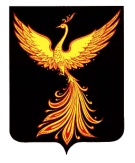 АДМИНИСТРАЦИЯПАЛЕХСКОГО МУНИЦИПАЛЬНОГО РАЙОНААДМИНИСТРАЦИЯПАЛЕХСКОГО МУНИЦИПАЛЬНОГО РАЙОНААДМИНИСТРАЦИЯПАЛЕХСКОГО МУНИЦИПАЛЬНОГО РАЙОНАПОСТАНОВЛЕНИЕПОСТАНОВЛЕНИЕПОСТАНОВЛЕНИЕот________________ № _______-пОб утверждении муниципальной программы «Энергосбережение и повышение энергетической эффективности на территории  Палехского городского поселения» В соответствии со статьей 179 Бюджетного кодекса Российской Федерации, руководствуясь постановлениями администрации Палехского муниципального района от 22.08.2013 № 495-п  «Об утверждении Порядка разработки, реализации и оценки эффективности муниципальных программ Палехского муниципального района» и от 04.10.2013 № 605-п  «Об утверждении Перечня муниципальных программ Палехского муниципального района», руководствуясь Уставом Палехского муниципального района, администрация Палехского муниципального района п о с т а н о в л я е т:Утвердить муниципальную программу «Энергосбережение и повышение энергетической эффективности на территории Палехского городского поселения» (приложение 1).Отменить постановление администрации Палехского муниципального района от 29.06.2016 №346-п об утверждении муниципальной программы «Энергосбережение и повышение энергетической эффективности на территории  Палехского городского поселения на 2016-2020 годы».Контроль за исполнением настоящего постановления возложить на первого заместителя главы администрации Палехского муниципального района Кузнецову С.И.Опубликовать настоящее Постановление в информационном бюллетене органов местного самоуправления Палехского муниципального района и разместить на официальном сайте Палехского муниципального района в сети «Интернет».Настоящее постановление вступает в силу после его официального опубликования.Приложение к постановлению администрацииПалехского муниципального  района                                                                                             от ____________ №          -пМуниципальная программа«Энергосбережение и повышение энергетической эффективности в Палехском городском поселении»1. Паспорт Программы2. Анализ текущей ситуации в сфере реализации ПрограммыЭнергосбережение является актуальным и необходимым условием нормального функционирования учреждений, так как повышение эффективности использования ЭР при непрерывном росте цен на энергоресурсы и соответственно росте стоимости электрической и тепловой энергии позволяет добиться существенной экономии, как ЭР, так и финансовых  ресурсов.Анализ функционирования учреждений показывает, что основные потери ЭР наблюдаются при неэффективном использовании, распределении и потреблении электрической и тепловой энергии. Нерациональное использование и потери приводят к увеличению затрат на данные виды ресурсов. Соответственно это приводит:- к росту бюджетного финансирования;- к ухудшению экологической обстановки.В настоящее время затраты на энергетические ресурсы составляют существенную часть расходов. В условиях увеличения тарифов и цен на энергоносители их расточительное и неэффективное использование недопустимо. Создание условий для повышения эффективности использования энергетических ресурсов становится одной из приоритетных задач развития. Основными проблемами, приводящими к нерациональному использованию энергетических ресурсов высокий износ основных фондов организации, в том числе зданий, строений, сооружений, инженерных коммуникаций, электропроводки, не дооборудование приборами учета энергоресурсов;         использование оборудования и материалов низкого класса энергетической эффективности. 3.Характеристика основных мероприятий Программы.Перечень возможных энергосберегающих мероприятий-  снижение потерь при передаче и распределении тепловой энергии, потребления энергоресурсов на собственные нужды при производстве тепловой энергии, увеличение объемов потребляемых энергоресурсов с использованием приборов учета;- проведение энергетических обследований и паспортизация жилых домов, стимулирование энергосбережения в жилищно-коммунальной сфере;-  проведение энергетических обследований, паспортизация объектов бюджетной сферы, стимулирование бюджетных учреждений к проведению энергосберегающих мероприятий;-  разработка новых и оптимизация существующих схем теплоснабжения населенных пунктов;	Ежегодно, в течение всего срока действия, Программа корректируется с учетом возможности предоставления субсидий в рамках федерального, областного, местных бюджетов, предложений, вносимых органами исполнительной власти и программ в сфере энергоэффективности муниципальных образований Ивановской области.	Корректировка производится посредством представления в Департамент экономического развития и торговли Ивановской области предложений от заинтересованных органов исполнительной власти и органов местного самоуправления на очередной финансовый год для последующего их обобщения и внесения в Правительство Ивановской области на рассмотрение в установленном порядке.                                                                                                	Организационные мероприятия по энергосбережению и повышению энергетической эффективности  Палехского городского поселения:	- назначение лица, ответственного за информационное и аналитическое обеспечение выполнения мероприятий в области энергосбережения и повышения энергетической эффективности в Палехском городском поселении;	-  назначение лиц, ответственных  за информационное и аналитическое обеспечение выполнения мероприятий в области энергосбережения и повышения энергетической эффективности в органах местного самоуправления и учреждениях бюджетной сферы;	-  разработка и проведение мероприятий по пропаганде энергосбережения через средства массовой информации, распространение социальной рекламы в области энергосбережения и повышения энергетической эффективности;	- информационно-аналитическое обеспечение государственной политики в области повышения энергетической эффективности и энергосбережения с целью сбора, классификации, учета, контроля и распространения информации в данной сфере.4. Целевые индикаторы (показатели) Программы.4.1. Перечень возможных (типовых) энергосберегающих мероприятийРесурсное обеспечение мероприятий программыТыс. руб.В соответствии со статьей 179 Бюджетного кодекса Российской Федерации, руководствуясь постановлениями администрации Палехского муниципального района от 22.08.2013 № 495-п  «Об утверждении Порядка разработки, реализации и оценки эффективности муниципальных программ Палехского муниципального района» и от 04.10.2013 № 605-п  «Об утверждении Перечня муниципальных программ Палехского муниципального района», руководствуясь Уставом Палехского муниципального района, администрация Палехского муниципального района п о с т а н о в л я е т:Утвердить муниципальную программу «Энергосбережение и повышение энергетической эффективности на территории Палехского городского поселения» (приложение 1).Отменить постановление администрации Палехского муниципального района от 29.06.2016 №346-п об утверждении муниципальной программы «Энергосбережение и повышение энергетической эффективности на территории  Палехского городского поселения на 2016-2020 годы».Контроль за исполнением настоящего постановления возложить на первого заместителя главы администрации Палехского муниципального района Кузнецову С.И.Опубликовать настоящее Постановление в информационном бюллетене органов местного самоуправления Палехского муниципального района и разместить на официальном сайте Палехского муниципального района в сети «Интернет».Настоящее постановление вступает в силу после его официального опубликования.Приложение к постановлению администрацииПалехского муниципального  района                                                                                             от ____________ №          -пМуниципальная программа«Энергосбережение и повышение энергетической эффективности в Палехском городском поселении»1. Паспорт Программы2. Анализ текущей ситуации в сфере реализации ПрограммыЭнергосбережение является актуальным и необходимым условием нормального функционирования учреждений, так как повышение эффективности использования ЭР при непрерывном росте цен на энергоресурсы и соответственно росте стоимости электрической и тепловой энергии позволяет добиться существенной экономии, как ЭР, так и финансовых  ресурсов.Анализ функционирования учреждений показывает, что основные потери ЭР наблюдаются при неэффективном использовании, распределении и потреблении электрической и тепловой энергии. Нерациональное использование и потери приводят к увеличению затрат на данные виды ресурсов. Соответственно это приводит:- к росту бюджетного финансирования;- к ухудшению экологической обстановки.В настоящее время затраты на энергетические ресурсы составляют существенную часть расходов. В условиях увеличения тарифов и цен на энергоносители их расточительное и неэффективное использование недопустимо. Создание условий для повышения эффективности использования энергетических ресурсов становится одной из приоритетных задач развития. Основными проблемами, приводящими к нерациональному использованию энергетических ресурсов высокий износ основных фондов организации, в том числе зданий, строений, сооружений, инженерных коммуникаций, электропроводки, не дооборудование приборами учета энергоресурсов;         использование оборудования и материалов низкого класса энергетической эффективности. 3.Характеристика основных мероприятий Программы.Перечень возможных энергосберегающих мероприятий-  снижение потерь при передаче и распределении тепловой энергии, потребления энергоресурсов на собственные нужды при производстве тепловой энергии, увеличение объемов потребляемых энергоресурсов с использованием приборов учета;- проведение энергетических обследований и паспортизация жилых домов, стимулирование энергосбережения в жилищно-коммунальной сфере;-  проведение энергетических обследований, паспортизация объектов бюджетной сферы, стимулирование бюджетных учреждений к проведению энергосберегающих мероприятий;-  разработка новых и оптимизация существующих схем теплоснабжения населенных пунктов;	Ежегодно, в течение всего срока действия, Программа корректируется с учетом возможности предоставления субсидий в рамках федерального, областного, местных бюджетов, предложений, вносимых органами исполнительной власти и программ в сфере энергоэффективности муниципальных образований Ивановской области.	Корректировка производится посредством представления в Департамент экономического развития и торговли Ивановской области предложений от заинтересованных органов исполнительной власти и органов местного самоуправления на очередной финансовый год для последующего их обобщения и внесения в Правительство Ивановской области на рассмотрение в установленном порядке.                                                                                                	Организационные мероприятия по энергосбережению и повышению энергетической эффективности  Палехского городского поселения:	- назначение лица, ответственного за информационное и аналитическое обеспечение выполнения мероприятий в области энергосбережения и повышения энергетической эффективности в Палехском городском поселении;	-  назначение лиц, ответственных  за информационное и аналитическое обеспечение выполнения мероприятий в области энергосбережения и повышения энергетической эффективности в органах местного самоуправления и учреждениях бюджетной сферы;	-  разработка и проведение мероприятий по пропаганде энергосбережения через средства массовой информации, распространение социальной рекламы в области энергосбережения и повышения энергетической эффективности;	- информационно-аналитическое обеспечение государственной политики в области повышения энергетической эффективности и энергосбережения с целью сбора, классификации, учета, контроля и распространения информации в данной сфере.4. Целевые индикаторы (показатели) Программы.4.1. Перечень возможных (типовых) энергосберегающих мероприятийРесурсное обеспечение мероприятий программыТыс. руб.В соответствии со статьей 179 Бюджетного кодекса Российской Федерации, руководствуясь постановлениями администрации Палехского муниципального района от 22.08.2013 № 495-п  «Об утверждении Порядка разработки, реализации и оценки эффективности муниципальных программ Палехского муниципального района» и от 04.10.2013 № 605-п  «Об утверждении Перечня муниципальных программ Палехского муниципального района», руководствуясь Уставом Палехского муниципального района, администрация Палехского муниципального района п о с т а н о в л я е т:Утвердить муниципальную программу «Энергосбережение и повышение энергетической эффективности на территории Палехского городского поселения» (приложение 1).Отменить постановление администрации Палехского муниципального района от 29.06.2016 №346-п об утверждении муниципальной программы «Энергосбережение и повышение энергетической эффективности на территории  Палехского городского поселения на 2016-2020 годы».Контроль за исполнением настоящего постановления возложить на первого заместителя главы администрации Палехского муниципального района Кузнецову С.И.Опубликовать настоящее Постановление в информационном бюллетене органов местного самоуправления Палехского муниципального района и разместить на официальном сайте Палехского муниципального района в сети «Интернет».Настоящее постановление вступает в силу после его официального опубликования.Приложение к постановлению администрацииПалехского муниципального  района                                                                                             от ____________ №          -пМуниципальная программа«Энергосбережение и повышение энергетической эффективности в Палехском городском поселении»1. Паспорт Программы2. Анализ текущей ситуации в сфере реализации ПрограммыЭнергосбережение является актуальным и необходимым условием нормального функционирования учреждений, так как повышение эффективности использования ЭР при непрерывном росте цен на энергоресурсы и соответственно росте стоимости электрической и тепловой энергии позволяет добиться существенной экономии, как ЭР, так и финансовых  ресурсов.Анализ функционирования учреждений показывает, что основные потери ЭР наблюдаются при неэффективном использовании, распределении и потреблении электрической и тепловой энергии. Нерациональное использование и потери приводят к увеличению затрат на данные виды ресурсов. Соответственно это приводит:- к росту бюджетного финансирования;- к ухудшению экологической обстановки.В настоящее время затраты на энергетические ресурсы составляют существенную часть расходов. В условиях увеличения тарифов и цен на энергоносители их расточительное и неэффективное использование недопустимо. Создание условий для повышения эффективности использования энергетических ресурсов становится одной из приоритетных задач развития. Основными проблемами, приводящими к нерациональному использованию энергетических ресурсов высокий износ основных фондов организации, в том числе зданий, строений, сооружений, инженерных коммуникаций, электропроводки, не дооборудование приборами учета энергоресурсов;         использование оборудования и материалов низкого класса энергетической эффективности. 3.Характеристика основных мероприятий Программы.Перечень возможных энергосберегающих мероприятий-  снижение потерь при передаче и распределении тепловой энергии, потребления энергоресурсов на собственные нужды при производстве тепловой энергии, увеличение объемов потребляемых энергоресурсов с использованием приборов учета;- проведение энергетических обследований и паспортизация жилых домов, стимулирование энергосбережения в жилищно-коммунальной сфере;-  проведение энергетических обследований, паспортизация объектов бюджетной сферы, стимулирование бюджетных учреждений к проведению энергосберегающих мероприятий;-  разработка новых и оптимизация существующих схем теплоснабжения населенных пунктов;	Ежегодно, в течение всего срока действия, Программа корректируется с учетом возможности предоставления субсидий в рамках федерального, областного, местных бюджетов, предложений, вносимых органами исполнительной власти и программ в сфере энергоэффективности муниципальных образований Ивановской области.	Корректировка производится посредством представления в Департамент экономического развития и торговли Ивановской области предложений от заинтересованных органов исполнительной власти и органов местного самоуправления на очередной финансовый год для последующего их обобщения и внесения в Правительство Ивановской области на рассмотрение в установленном порядке.                                                                                                	Организационные мероприятия по энергосбережению и повышению энергетической эффективности  Палехского городского поселения:	- назначение лица, ответственного за информационное и аналитическое обеспечение выполнения мероприятий в области энергосбережения и повышения энергетической эффективности в Палехском городском поселении;	-  назначение лиц, ответственных  за информационное и аналитическое обеспечение выполнения мероприятий в области энергосбережения и повышения энергетической эффективности в органах местного самоуправления и учреждениях бюджетной сферы;	-  разработка и проведение мероприятий по пропаганде энергосбережения через средства массовой информации, распространение социальной рекламы в области энергосбережения и повышения энергетической эффективности;	- информационно-аналитическое обеспечение государственной политики в области повышения энергетической эффективности и энергосбережения с целью сбора, классификации, учета, контроля и распространения информации в данной сфере.4. Целевые индикаторы (показатели) Программы.4.1. Перечень возможных (типовых) энергосберегающих мероприятийРесурсное обеспечение мероприятий программыТыс. руб.